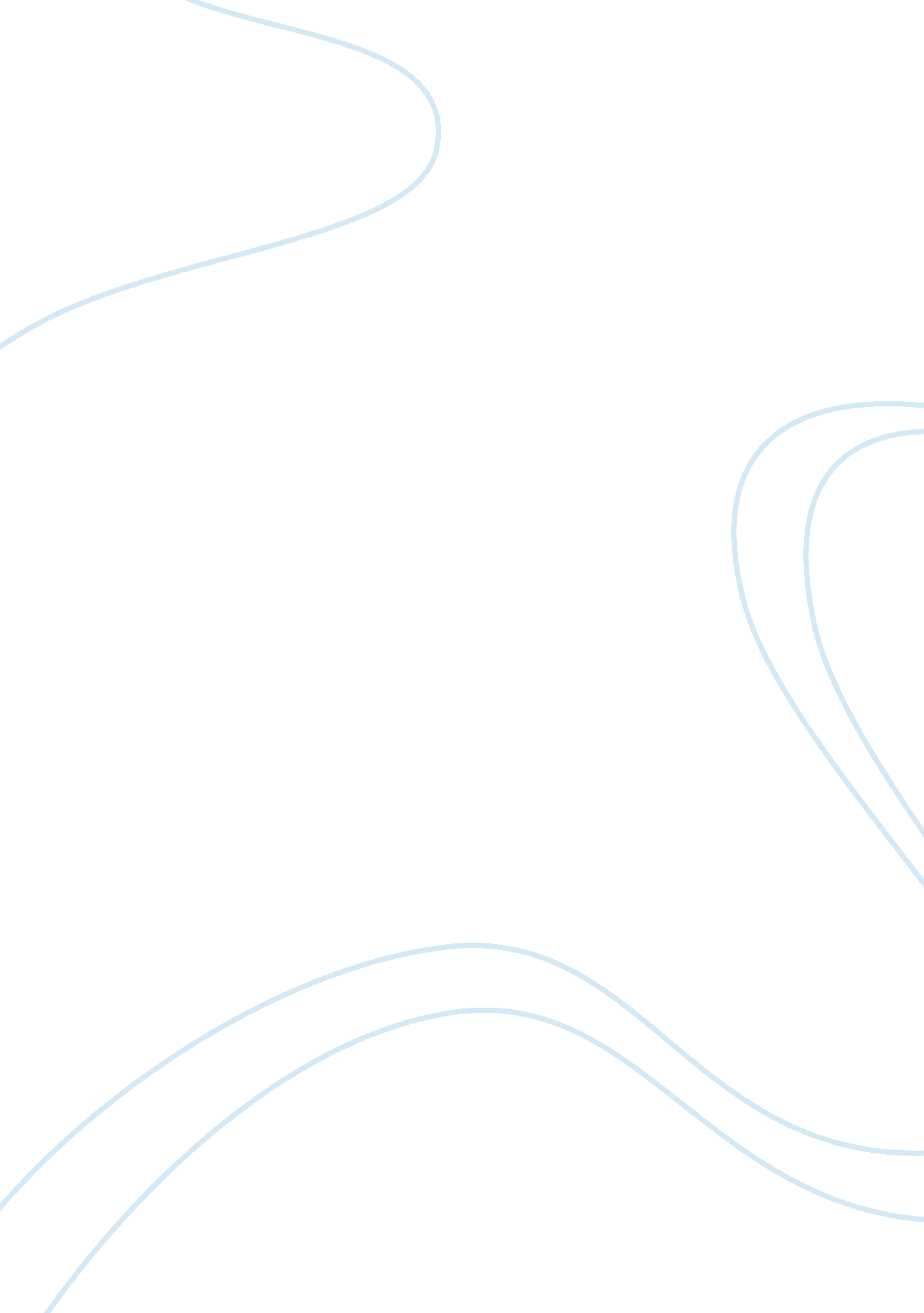 Development irs in singapore tourism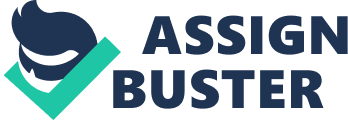 \n[toc title="Table of Contents"]\n \n \t The impact of IRs \n \t Borgata Hotel Casino and Spa \n \t What Borgata contributed \n \t Atlantic City, New Jersey \n \t Trouble in Atlantic City casino industry \n \t Casino in Borgata \n \t Sustainable Plan \n \n[/toc]\n \n Contents Sustainable Plan In the past few old ages, many metropoliss have their ain resorts. In Asia, Hong Kong Disneyland opened in Lantau Island in September 2005. In Thailand, the first IR in Asia has been set up at Phuket, 7 luxury hotel provides a scope of luxury installations and activities, such as golf classs, watering place, eating houses and H2O athleticss, was founded. However, the casino is omitted due to Thailand ‘ s rigorous Torahs forbiding gaming Over 100 old ages ago. In 1823 of Singapore, chancing used to legalized in this island that British settlement, but it result in increased offense rate as chancing dependence, and so chancing was prohibition once more within three old ages. After the operation of legal gaming in Singapore is limited in the Singapore government-run betting lottery, Singapore Jockey Club Jockey. April 18, 2005, Singapore Prime Minister Lee Hsien Loong during a parliament session. He emphasized that there was a “ pressure demand ” Singapore to establish new tourer attractive forces and transform themselves, and the IRS has provided a new, interesting and profitable options ( PM Lee Hsien Loong integrated resort in a statement on April 18, 2005 ) . In add-on, the building of aggregation agencies there will be near to the IRS “ spillover effects ” on other sectors of the Singapore economic system, particularly in the IRsAlpha. Announced the cabinet ‘ s determination to develop two casinos and associated hotels and promenades in Marina Bay Sands and Sentosa. The authorities said the undertaking is to heighten Singapore ‘ s touristry industry has been confronting ferocious competition from other finishs in the environing country, particularly in the locality of Bangkok and Hong Kong, besides believe that the casino legalisation enterprises in Singapore. Even near place, Malaysia has a legitimate casino and subject park in Genting Highlands, Genting Highlands, Singapore tourists gaming, which is popular. Please refer to the Statement of the Government of Singapore, the United States Internal Revenue Service in Singapore create about 35, 000 direct and indirect occupations. Except in the casino, the IRS will hold other installations, including hotels, eating houses, retail and convention centre, theatres, museums and subject Parkss. Industry insiders estimate that investing of U. S. $ 710 million integrated resort ( US $ 3. 5 billion in Marina Bay ; US $ 3. 6 billion in Resorts World ) . The impact of IRs IRs Opened in 2010, the one-year figure of visitants in 2010 hit a record high of 116, 000, a record figure of visitants to Hong Kong 11 old ages in a row from January to November 2010 ( Channel News Asia, 2010 ) . MBS casino attracted 25, 000 visitants, a day-to-day norm of one-third, including locals ( units: 1000s flock to the chancing resort – Channel News Asia, 2011 February 3 yearss ) . Singapore tilt S $ 18, 800, 000 billion in touristry grosss in 2010, ten old ages to the highest. From 2009, an addition of 49 % more than the old prognosis of 17. 5-18. 5 billion Singapore dollars ( 2010, Singapore ‘ s touristry gross hit a 10-year high – Channel News Asia, 2011 February 10, 2009 ) . TR one-fourth of 2011, the estimated $ 5 billion U. S. dollars, registered a 18 % growing a twelvemonth earlier ( The Q2 leap touristry gross 18 % to make $ 5 billion – The Straits Times, October 25, 2011 ) . These TRS including shopping, dining, entryway fees and adjustment disbursals. The growing is due to the addition in touristry disbursement tourers, particularly from Indonesia, India and China, every bit good as the positive economic sentiment and unfastened two IR addition in international visitants. Overall, the two IR part of about $ 3. 7 billion to Singapore the first nine months of 2010, or 1. 7 % of gross domestic merchandise ( GDP ) , Singapore ‘ s nominal gross domestic merchandise ( GDP ) . ( IRS injected into the part of higher-than-expected $ 3. 7B good path to make $ 5. 4 billion by 2015 end – Straits Times, February 18, 2011 ) . Forecast, the hotel industry, concern is dining room gross, which registered a growing of 10-12 per centum, compared with the old twelvemonth, the mean hotel tenancy rate is expected to be vibrating at around 80-85 % in 2011 ( Singapore services sector set harmonizing to 2011 ) . In short, the IRS has made a immense part to pull tourers to Singapore ‘ s economic growing, the figure of visitants increased significantly. Other sectors of the economic system, peculiarly in the service and cordial reception industry, but besides to bask the prosperity of the spillover consequence from the IR. In February 2012, 60, 000 occupations have been created in the IRs and throughout the broader economic system, from 1 to 1. 5 per centum of gross domestic merchandise ( GDP ) in Singapore ( authorities censoring IR regulations – Straits Timess 2012 February 27 yearss ) . 27 February 2012 ) . Borgata Hotel Casino and Spa Boyd Gaming and MGM / Mirage, working together to construct the Borgata Hotel Casino & A ; Spa in Atlantic City. The joint venture is no uncertainty that the authoritative finish Atlantic City gaming and amusement. Authoritative Italian design and blown glass crystal pendants line uping casino and over 2000 suites, 40-storey hotel is designed for comfort and relaxation. The Borgata Hotel Casino and Spa know as a luxury hotel, casino and watering place. It located in Atlantic City, New Jersey, United States. This luxury hotel is owned by Marina District Development, a joint venture between Boyd Gaming and a divesture trust established by MGM Resorts International. The Borgata hotel was invested 1. 1billion USD and they own 2, 002 suites, it is the largest hotel in New Jersey. Since 2006, the luxury casino has begun to pass money for enlargement. First, they invested $ 200 million US dollars on an enlargement including eating houses linked to chefs Wolfgang Puck and Bobby Flay, the brassy dark nine, a largest fire hook room in Atlantic City, and a larger casino floor. The 2nd stage of Borgata ‘ s $ 600 million enlargement launched in June 2008 in the signifier of a $ 400 million boutique hotel named the Water Club. The Borgata opened in July 2003 as a Las Vegas-style megaresort and is the top-grossing casino in Atlantic City. Both authoritative and modern Italian design, the Borgata is the world-class installations, including a epicurean European watering place, retail stores, high-action casino, the largest fire hook room in Atlantic City. What Borgata contributed Epicurean lifestyle subjects and usage as centripetal consumer amusement retail, multi-faceted retail merchants. This casino is to separate it from the others. Borgata program to alter constructs of Atlantic City casinos and convey a spot of Las Vegas to the Jersey Shore. Atlantic City, New Jersey Atlantic City has been knew as the “ Gambling Capital of the East Coast ” and its figure of casinos, annually bet oning gross, and figure of suites, merely after the Las Vegas. The Atlantic City Skyline has been transformed by building of new casino hotels and condominiums. Trouble in Atlantic City casino industry Atlantic City ‘ s casino industry in the 2nd one-fourth of this twelvemonth, a 13 % decrease in runing border compared to the same one-fourth of 2011, informations released on Friday by the Ministry of Gaming Enforcement. Largely reflects a diminution in the public presentation of the carnival. No carnival figures have been seen in the industry will turn by 13 % . Atlantic City casinos released April 1 to June 20, the entire operating net income of $ 118 million, and the section. Gross operating net income, which reflects net incomes before involvement, revenue enhancement, depreciation and amortisation, is considered to be accessory costs and other points, normally regarded as a step of the profitableness of the casino universe. Fiscal information on a sectoral footing, means the nine casinos ended the one-fourth net incomes, and carnival closed a entire operating loss of $ 35 million ; Atlantic Club took a loss of about $ 5, 000, 000, and gold bullion is in The red of about 400 million U. S. dollars. “ There are some encouraging things, evidently, there are some challenges, Rodio, New Jersey, and president of the Tropicana Casino and Resort Casino Association functionary said: ” Tony. Entire operating net income, which includes. The nongambling figures climbed in the past two quarters. Although carnival, April is unfastened to the populace, but non made before the functionary premiere Memorial Day weekend, experienced a monthly addition in bet oning gross ended the one-fourth cyberspace grosss of $ 55 million – non plenty to gain net incomes. Even if the analyst is to add back $ 17 10 thousand U. S. dollars, Carnival said it spent on start opening up and other costs, the entire operating net income will still be ruddy $ 18 million, said John Kempff, and Royal Bank of Canada Capital Markets ( RBC Capital Markets ) analyst in New York City. “ I did non anticipate it would be so large, ” Kempf said the losingss. Carnival spokesman Maureen Mann said the company will non hold any remark on the quarterly figures. Rodio said he saw encouraging figures for the overall industry tendency. Example, net nongambling income increased 13 % , including net income of about 2 % betterment in room, nutrient and drink, amusement and other beginnings, harmonizing to the Gaming Enforcement Division. In add-on, Tropicana, and I saw its gross operating net income increased to about $ 10 million in the 2nd one-fourth of the resort, ruddy for one million U. S. dollars in the year-on-year comparing. Rodio said: “ I am really proud and pleased that we have been able to make, ” . “ We have to better the consequences of our survey are really important. ” Rodio included in the betterment of the one-fourth, the courtyard of the resort attracted cabarets, bars, eating houses and other nongambling diners. “ This is a topographic point, it is natural to hold merriment, and spread to the consequences of your game, ” he said. Bally ‘ s, Harrah ‘ s Resort, Trump Plaza, Trump Taj Mahal besides saw their entire operating net income in the same period last twelvemonth compared to an addition of their public presentations. Some is due to the addition in the existent estate appraisal entreaty. In contrast, the BRIC Caesar, the Atlantic Club, Borgata and Showboat experience compared to the same period last twelvemonth, this twelvemonth ‘ s diminution. The diminution of about 21 % of the Borgata one-fourth, down 2 % so far this twelvemonth seems to hold prompted Standard & A ; Poor ‘ s Marina District Development Co. , Ltd. to give up its recognition evaluation to “ B ” , “ B + ” on Friday. Casino operators in Atlantic City ‘ s Marina District Development Co. , a limited liability company, which owns and operates the Borgata, the public presentation was weaker than we expected, we believe the softening macroeconomic environment and the increasing competitory force per unit area in the 2nd half of the public presentation questioned the evaluation bureau said: “ Credit Note announced diminution. Joe Lupo, the Borgata ‘ s senior frailty president has said that the casino losingss of up to $ 50 billion, to a participant in July mini-baccarat game procedure, impact its bottom line. Lupo could non be reached for remark Friday. Chief Operating Officer Michael Frawley, Casino Hotel in Atlantic Club, said his hotel to see the entire operating net income in the 2nd one-fourth further weakened by 50 % , compared with the same period last twelvemonth, although it remains committed to its long-run scheme. Once known as the Atlantic City Hilton Casino Resort, and alter the name of the renamed mark for budget-minded casino participants and tourer resort merely experienced. Such attempts, including the “ aggressive promotional stance, ” will take some clip before they can impact gross and profitableness, Frawley said. An article from the Press of Atlantic City this weekend seems to demo that casinos may hold made it through their darkest yearss. Atlantic City casinos opening, Pennsylvania, New York and Maryland. The key is, you can open any other casino, the lopsided, it was decided to lodge with the exchange alternatively of Philadelphia, will hold to travel farther than Philadelphia ( or New York, Maryland ) This is impossible. Darwin ‘ s theory of gaming, nevertheless, does non intend that the selling of Atlantic City should be reduced. In fact, I would state it illustrates two points: 1 ) to a certain extent, “ AC ” activity has been achieved successfully. It succeeded in insulating the national competition in Atlantic City. It emphasizes the AC provided a topographic point like the PARX or sugar estates impossible. 2 ) prove, Atlantic City is dining, it is necessary to go on to come up with clever and attractive selling activities, Atlantic City offers. Casino in Borgata Casino- Although this hotel proud to itself by supply a complete luxury holiday experience, shopping, amusement, dining. However, casinos are still the chief attractive force and net income beginning of Bogata. The thematic side of the retailing revolves around the casino and even though the obvious gaming, card playing subject and symbols do non transport over into the remainder of the hotel, the casino floor and fire hook room have a really distinguishable atmosphere. Centripetal ingestion is a big portion of what occurs amidst the chancing action. Smoke at some of the topographic points where smoke is permitted. Slot machine, The sound including ringtones and bombilation environing the casino, modern-day music is singing by popular creative persons. Fame, including other gamblers, blinking neon marks, machines and table rows, traders, security guards, cocktail waitress in thin outfits. The, haptic drama games. Button slot machine games, card tabular array, one of the french friess carry, or imbibe a glass of 1Hand, the touch is being used. Even if the gustatory sensation is more to excite the chancing free drinks merchandises. Merely in the casino is a complete sensory experience, all around general subject of the retail merchants. Borgata casino is about 161, 000 square pess. The hotel has 4, 100 slot machines and 200 gambling tabular arraies and theregular game in the fire hook room. The casino has a different degree wagess, called “ My Borgata Rewards. ” At the degree one red, is free and offers basic characteristics like comp dollars for slots and other games played. The 2nd wagess card, the black card, it will be given to those who spend $ 1000 at the casino within a twelvemonth. With black card comes benefits like free gentleman parking and price reductions at the eating houses and shops at the Borgata. The Borgata casinos have a particular wages strategy loyal participants. Registered Borgata casino participants can bask the privilege, but the casino ‘ s Red Label and Black Label participant cards. Has a ruddy label card, you can gain the slot and typesetting dollars, invited invitees to a private participant party, acquire particular price reductions and on-line entree to your history balance. Black label card, to supply you with all of these benefits, such as free gentleman parking, entree Amphora sofa preferentially retained in the Borgata eating house. Sustainable Plan Borgata Hotel Casino & A ; Spa has been set up to follow the way of the Atlantic City criterions. Casino competition has begun, undergoing redevelopment, and new stores And eating houses, pulling a stylish immature crowd. This experiential retail merchant utilizes centripetal ingestion in add-on to other types of retailing in order to make the type of experience they want to offer the consumer. The Borgata make your ain hotel, which attract their mark Customers. This trade name is selling flush life style and local amusement. What brings most of net income to the Borgata is the casino. And the casino is non merely as a gaming topographic point for the participant but besides host a really largest and celebrated event in the fire hook room. The largest fire hook room was founded in 2006, it used to be the best fire hook tourneies held in Atlantic City, some of the largest fire hook room in the Borgata. 85 table fire hook room, and held a assortment of Texas Hold’em and Stud fire hook game, there are a few pot-limit Omaha game. The casino is a great participant for the low-and high-risk, as the low bound tabular arraies from $ 1/2USD high the limited tabular array can be every bit high as 300 / $ 600. The fire hook room is divided into 2 subdivisions -one for those hard currency games and the other for its regular lucifer. Not merely The casino has an first-class fire hook room, it besides has some of the best fire hook tourney in Atlantic City. Borgata World Poker Tour held the one-year WPT unfastened event in the WPT Borgata Poker room. When casino daily, hebdomadal and seasonal game to a immense hard currency awards to the victors. Millions of dollars in hard currency award, the casino in the spring, autumn, summer and winter fire hook tourneies. WPT- World Poker Tour ( WPT ) is the Prime Minister name in the international televised gambling and amusement with ground-based game, Television, web and Mobile phone trade name presence. Leading advanced engineering since 2002, the athletics of fire hook WPT ignited the planetary fire hook roar, making a alone telecasting series of high bets fire hook tourneies. WPT has been broadcast in more than 150 states and parts around the universe, the new ten percent season FSN is presently being broadcast in the United States. Season X of the WPT ClubWPT. com, a alone online rank site that provides the WPT entree, every bit good as to take part in the lucky draw fire hook nine, and 35 provinces in the United States to take part in the United States WPT trade name licensing scheme, spouses and patrons sponsorship chances. In the name of the United States, “ WPT ” is celebrated. From NASDAQ listed companies founded in the 2002 a sensational World Poker Tour, and poker-related telecasting plans of market development and selling. “ PT ” to successfully host to go the universe ‘ s largest Television fire hook athleticss programming production company. In China, many people will be playing “ upgrade ” as a basic of a interest, or merely as a recreational athletics ; However, “ WPT ” but place what opportunities it as a means to “ do money ” . Observation from the current state of affairs, “ WPT ” operation is rather successful. See from a concern position, the enrollment fee is a gross, “ WPT ” will be through sponsorship, etc. for a certain return. , WPT in the universe has been looking into two big endeavors as its chief patron spouses. 